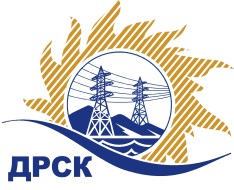 Акционерное Общество«Дальневосточная распределительная сетевая  компания»ПРОТОКОЛ № 318/УР-РЗакупочной комиссии по рассмотрению предложений открытого электронного запроса предложений на право заключения договора на выполнение работ «Ремонт ВЛ 0,4 кВ с.Калиновка»филиала АЭС закупка № 1009 раздел 1.1.  ГКПЗ 2016ПРИСУТСТВОВАЛИ: 10 членов постоянно действующей Закупочной комиссии ОАО «ДРСК»  2-го уровня.ВОПРОСЫ, ВЫНОСИМЫЕ НА РАССМОТРЕНИЕ ЗАКУПОЧНОЙ КОМИССИИ: О  рассмотрении результатов оценки заявок Участников.Об отклонении заявки участника закупки ООО "ПОДРЯДЧИК ДВ"   Об отклонении заявки участника закупки ООО " СвязьСтройКомплекс "    Об отклонении заявки участника закупки ООО "ДЭМ"  О признании заявок соответствующими условиям запроса предложений.О предварительной ранжировке заявок.О проведении переторжки.РЕШИЛИ:По вопросу № 1Признать объем полученной информации достаточным для принятия решения.Утвердить цены, полученные на процедуре вскрытия конвертов с заявками участников открытого запроса предложений.По вопросу № 2Отклонить заявку Участника ООО "ПОДРЯДЧИК ДВ" (675018, Россия, Амурская обл., п. Моховая падь, лит. 1, кв. 53) от дальнейшего рассмотрения на основании подпункта в) пункта 2.8.2.5. Документации о закупке как не содержащую документов требуемых в соответствии с условиями Документации о закупке (подпункт м) пункта 2.5.4.1)По вопросу № 3Отклонить заявку Участника ООО "СвязьСтройКомплекс" (658823, Алтайский край, г. Славгород, ул. Ленина, д. 109) от дальнейшего рассмотрения как несоответствующую пункту 4.2.15 Документации о закупке, в котором установлено требование о том, что Участник срок действия заявки должен составлять не менее 90 календарных дней со дня, следующего за днем проведения процедуры вскрытия поступивших на закупку конвертов с заявками. По вопросу № 4Отклонить заявку Участника ООО "ДЭМ" (675000, Россия, Амурская обл., г. Благовещенск, ул. Амурская, д. 257) от дальнейшего рассмотрения как несоответствующую подразделу 5.5 Сводная таблица стоимости работ Документации о закупке, в котором установлено требование о том, что Участник предоставляет сметную документацию на выполняемые работы. По вопросу № 55.1 Признать заявки ООО "ВОСТОК-СТРОЙИНВЕСТ" (675000, Россия, Амурская обл., г. Благовещенск, ул. 50 лет Октября, д. 13/1, оф. 507), ООО "ЭНЕРГОСИСТЕМА АМУР" (675000, Россия, Амурская область, г. Благовещенск, ул. Красноармейская, д. 102, литер А), ООО "ЭК "СВЕТОТЕХНИКА" (675029, Россия, Амурская обл., г. Благовещенск, ул. Артиллерийская, д. 116)   соответствующими условиям закупки.По вопросу № 66.1. Утвердить предварительную ранжировку предложений Участников:По вопросу № 7Провести переторжку. Допустить к участию в переторжке предложения участников занявших места с первого по четвертое: ООО "ВОСТОК-СТРОЙИНВЕСТ" (675000, Россия, Амурская обл., г. Благовещенск, ул. 50 лет Октября, д. 13/1, оф. 507), ООО "ЭНЕРГОСИСТЕМА АМУР" (675000, Россия, Амурская область, г. Благовещенск, ул. Красноармейская, д. 102, литер А), ООО "ЭК "СВЕТОТЕХНИКА" (675029, Россия, Амурская обл., г. Благовещенск, ул. Артиллерийская, д. 116).Определить форму переторжки: заочная.Назначить переторжку на 18.03.2016 в 15:00 час. (благовещенского времени).Место проведения переторжки: электронная торговая площадка www.b2b-energo.ru  Ответственному секретарю Закупочной комиссии уведомить участников, приглашенных к участию в переторжке, о принятом комиссией решенииОтветственный секретарь Закупочной комиссии  2 уровня АО «ДРСК»                                                       ____________________   М.Г.ЕлисееваЧувашова О.В.(416-2) 397-242г. Благовещенск«17» марта 2016№Наименование участника и его адресПредмет заявки на участие в запросе предложений1ООО "ВОСТОК-СТРОЙИНВЕСТ" (675000, Россия, Амурская обл., г. Благовещенск, ул. 50 лет Октября, д. 13/1, оф. 507)Заявка, подана 15.02.2016 в 03:51
Цена: 1 988 046,30 руб. (НДС не облагается)2ООО "ПОДРЯДЧИК ДВ" (675018, Россия, Амурская обл., п. Моховая падь, лит. 1, кв. 53)Заявка, подана 14.02.2016 в 14:48
Цена: 2 050 000,00 руб. (НДС не облагается)3ООО "ЭНЕРГОСИСТЕМА АМУР" (675000, Россия, Амурская область, г. Благовещенск, ул. Красноармейская, д. 102, литер А)Заявка, подана 15.02.2016 в 04:15
Цена: 2 539 218,40 руб. (цена без НДС: 2 151 880,00 руб.)4ООО "ЭК "СВЕТОТЕХНИКА" (675029, Россия, Амурская обл., г. Благовещенск, ул. Артиллерийская, д. 116)Заявка, подана 15.02.2016 в 02:15
Цена: 2 549 954,04 руб. (цена без НДС: 2 160 978,00 руб.)5ООО "СвязьСтройКомплекс" (658823, Алтайский край, г. Славгород, ул. Ленина, д. 109)Заявка: подана 13.02.2016 в 07:56
Цена: 2 621 662,43 руб. (цена без НДС: 2 221 747,82 руб.)6ООО "ДЭМ" (675000, Россия, Амурская обл., г. Благовещенск, ул. Амурская, д. 257)Заявка, подана 11.02.2016 в 08:34
Цена: 2 642 020,00 руб. (цена без НДС: 2 239 000,00 руб.)Основания для отклоненияВ составе заявки участника отсутствует справка о цепочке собственниковОснования для отклоненияЗаявка участника не имеет срока действияОснования для отклоненияВ заявке Участника отсутствуют локальные сметные расчетыМесто в предварительной ранжировкеНаименование участника и его адресЦена заявки  на участие в закупке без НДС, руб.Балл по неценовой предпочтительности1 местоООО "ЭНЕРГОСИСТЕМА АМУР" (675000, Россия, Амурская область, г. Благовещенск, ул. Красноармейская, д. 102, литер А)2 539 218,40 руб. (цена без НДС: 2 151 880,00 руб.)3,42 местоООО "ЭК "СВЕТОТЕХНИКА" (675029, Россия, Амурская обл., г. Благовещенск, ул. Артиллерийская, д. 116)2 549 954,04 руб. (цена без НДС: 2 160 978,00 руб.)3,43 местоООО "ВОСТОК-СТРОЙИНВЕСТ" (675000, Россия, Амурская обл., г. Благовещенск, ул. 50 лет Октября, д. 13/1, оф. 507)1 988 046,30 руб. (НДС не облагается)3,0